Śmieszne prezenty na walentynki - propozycje dla kobiet i mężczyznChcesz podarować ukochanej osobie fajny prezent na Walentynki tylko nie wiesz, co wybrać? Doradzamy!Śmieszne prezenty na Walentynki - czy to dobry pomysł?Śmieszne prezenty na Walentynki zawsze są dobrym pomysłem. Przyczyni się on do rozluźnienia atmosfery i pokaże Twoje poczucie humoru. Podpowiadamy, co wybrać by było zabawnie, a jednocześnie praktycznie. Mężczyźni lubią prezenty, które mogą wykorzystać. Często jest to irytujące, ponieważ mężczyźni rzadko doceniają estetyczny wydźwięk danego prezentu, ale jednocześnie zawęża pole poszukiwań prezentu idealnego.Śmieszne prezenty na Walentynki - wrzuć na luz!Warto wrzucić na luz i podarować mu po prostu bluzę ze śmiesznym nadrukiem. Śmieszne prezenty na Walentynki w rodzaju bluzy z nadrukiem jest dobrym i praktycznym rozwiązaniem. Bluza zawsze się przyda!Idealny prezent dla Twojej dziewczyny!Jeśli zaś chcesz wybrać śmieszne prezenty na Walentynki dla swojej dziewczyny to warto zwrócić uwagę na to, co wybranka serca lubi, jakie ma upodobania i czemu poświęca czas. Śmieszne prezenty na Walentynki dla dziewcząt także są dobrym wyborem, zwłaszcza jeśli kobieta ma podobne poczucie humoru do ciebie. Jeśli nie wiesz, to może zainwestuj w coś użytecznego np. rękawiczki, które ochronią kobiece dłonie przed siarczystymi mrozami typowymi dla lutowej zimy.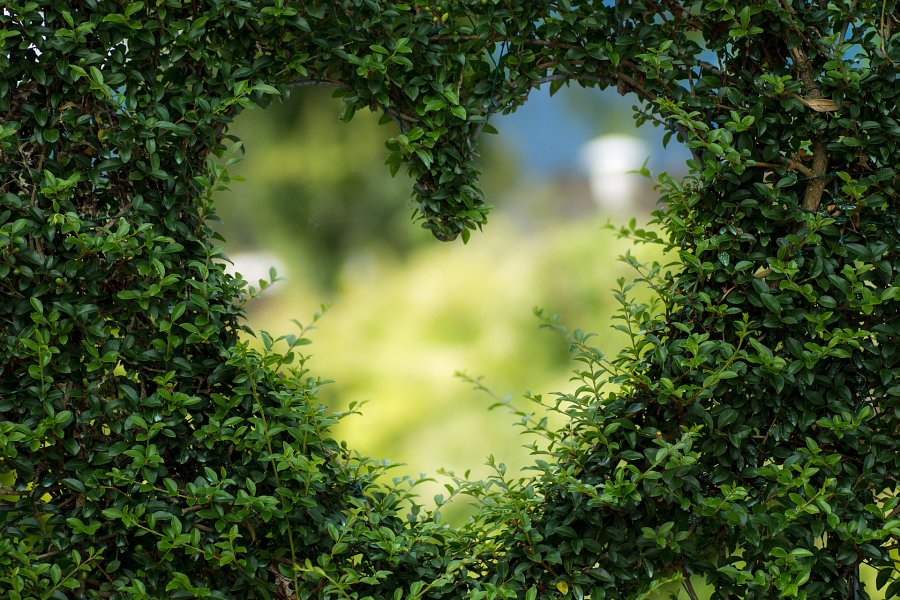 